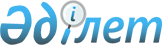 О внесении изменений в решение от 21 декабря 2012 года № 9-74/V "О районном бюджете на 2013-2015 годы"
					
			Утративший силу
			
			
		
					Решение Урджарского районного маслихата Восточно-Казахстанской области от 22 августа 2013 года № 18-172/V. Зарегистрировано Департаментом юстиции Восточно-Казахстанской области 28 августа 2013 года № 3045. Прекращено действие по истечении срока действия (письмо Урджарского районного маслихата от 29 ноября 2013 года № 221-03/13)      Сноска. Прекращено действие по истечении срока действия (письмо Урджарского районного маслихата от 29.11.2013 № 221-03/13).      Примечание РЦПИ.

      В тексте документа сохранена пунктуация и орфография оригинала.      В соответствии с пунктом 5 статьи 109 Бюджетного кодекса Республики Казахстан от 4 декабря 2008 года, подпунктом 1) пункта 1 статьи 6 Закона Республики Казахстан «О местном государственном управлении и самоуправлении в Республике Казахстан» от 23 января 2001 года и решением Восточно-Казахстанского областного маслихата № 13/155-V от 09 августа 2013 года «О внесении изменений в решение от 07 декабря 2012 года № 8/99-V «Об областном бюджете на 2013-2015 годы» (зарегистрировано в Реестре государственной регистрации нормативных правовых актов за № 3031) Урджарский районный маслихат РЕШИЛ:

      1. Внести в решение Урджарского районного маслихата от 21 декабря 2012 года № 9-74/V «О районном бюджете на 2013-2015 годы» (зарегистрировано в Реестре государственной регистрации нормативных правовых актов за № 2800, опубликовано в газете «Уақыт тынысы» от 14 января 2013 года в № 4-5) следующие изменения:



      подпункт 1) пункта 1 изложить в следующей редакции:

      «1) доходы - 5 537 092,0 тысяч тенге, в том числе:

      налоговые поступления – 801 175,0 тысяч тенге;

      неналоговые поступления – 16 657,0 тысяч тенге;

      поступления от продажи основного капитала – 23 500,0 тысяч тенге;

      поступления трансфертов - 4 695 760,0 тысяч тенге;»;

      подпункт 2) пункта 1 изложить в следующей редакции:

      «2) затраты - 5 629 426,1 тысяч тенге;».



      Приложение 1 к указанному решению изложить в новой редакции согласно приложению 1 к настоящему решению.



      2. Настоящее решение вводится в действие с 1 января 2013 года.      Председатель сессии                        Н. Жакиянова      Секретарь Урджарского

      районного маслихата                        М. Бытымбаев

Приложение 1 к решению

Урджарского районного маслихата

от 21 декабря 2012 года № 9-74/VПриложение 1 к решению

Урджарского районного маслихата

от 22 августа 2013 года № 18-172/V Бюджет района на 2013 год
					© 2012. РГП на ПХВ «Институт законодательства и правовой информации Республики Казахстан» Министерства юстиции Республики Казахстан
				(тысяч тенге)КатегорияКатегорияКатегорияКатегорияСуммаКлассКлассКлассСуммаПодклассПодклассСуммаНаименованиеСумма12345I. Доходы5537092,01Налоговые поступления801175,001Подоходный налог353410,02Индивидуальный подоходный налог353410,003Социальный налог266385,01Социальный налог266385,004Hалоги на собственность152817,01Hалоги на имущество59253,03Земельный налог16006,04Hалог на транспортные средства71996,05Единый земельный налог5562,005Внутренние налоги на товары, работы и услуги21784,02Акцизы4568,03Поступления за использование природных и других ресурсов1551,04Сборы за ведение предпринимательской и профессиональной деятельности14645,05Налог на игорный бизнес1020,007Прочие налоги232,01Прочие налоги232,008Обязательные платежи, взимаемые за совершение юридически значимых действий и (или) выдачу документов уполномоченными на то государственными органами или должностными лицами6547,01Государственная пошлина6547,02Неналоговые поступления16657,001Доходы от государственной собственности3576,05Доходы от аренды имущества, находящегося в государственной собственности3570,07Вознаграждения по кредитам, выданным из государственного бюджета6,004Штрафы, пени, санкции, взыскания, налагаемые государственными учреждениями, финансируемыми из государственного бюджета, а также содержащимися и финансируемыми из бюджета (сметы расходов) Национального Банка Республики Казахстан2,01Штрафы, пени, санкции, взыскания, налагаемые государственными учреждениями, финансируемыми из государственного бюджета, а также содержащимися и финансируемыми из бюджета (сметы расходов) Национального Банка Республики Казахстан, за исключением поступлений от организаций нефтяного сектора2,006Прочие неналоговые поступления13079,01Прочие неналоговые поступления13079,03Поступления от продажи основного капитала23500,003Продажа земли и нематериальных активов23500,01Продажа земли23500,04Поступления трансфертов4695760,002Трансферты из вышестоящих органов государственного управления4695760,0(тысяч тенге)Функциональная группаФункциональная группаФункциональная группаФункциональная группаФункциональная группаСуммаФункциональная подгруппаФункциональная подгруппаФункциональная подгруппаФункциональная подгруппаСуммаАдминистратор бюджетных программАдминистратор бюджетных программАдминистратор бюджетных программСуммаПрограммаПрограммаСуммаНаименованиеСуммаII. Затраты5629426,101Государственные услуги общего характера435869,01Представительные, исполнительные и другие органы, выполняющие общие функции государственного управления388008,0112Аппарат маслихата района (города областного значения)15516,0001Услуги по обеспечению деятельности маслихата района (города областного значения)15116,0003Капитальные расходы государственного органа400,0122Аппарат акима района (города областного значения)94742,0001Услуги по обеспечению деятельности акима района (города областного значения)91372,0002Создание информационных систем0,0003Капитальные расходы государственного органа3370,0123Аппарат акима района в городе, города районного значения, поселка, села, сельского округа277750,0001Услуги по обеспечению деятельности акима района в городе, города районного значения, поселка, села, сельского округа270220,0022Капитальные расходы государственного органа7530,02Финансовая деятельность24894,0452Отдел финансов района (города областного значения)24894,0001Услуги по реализации государственной политики в области исполнения бюджета района (города областного значения) и управления коммунальной собственностью района (города областного значения)22728,0002Создание информационных систем0,0003Проведение оценки имущества в целях налогообложения716,0010Приватизация, управление коммунальным имуществом, постприватизационная деятельность и регулирование споров, связанных с этим500,0011Учет, хранение, оценка и реализация имущества, поступившего в коммунальную собственность500,0018Капитальные расходы государственного органа450,05Планирование и статистическая деятельность22967,0453Отдел экономики и бюджетного планирования района (города областного значения)22967,0001Услуги по реализации государственной политики в области формирования и развития экономической политики, системы государственного планирования и управления района (города областного значения)20367,0002Создание информационных систем2600,002Оборона15822,01Военные нужды8458,0122Аппарат акима района (города областного значения)8458,0005Мероприятия в рамках исполнения всеобщей воинской обязанности8458,02Организация работы по чрезвычайным ситуациям7364,0122Аппарат акима района (города областного значения)7364,0006Предупреждение и ликвидация чрезвычайных ситуаций масштаба района (города областного значения)7364,003Общественный порядок, безопасность, правовая, судебная, уголовно-исполнительная деятельность0,09Прочие услуги в области общественного порядка и безопасности0,0458Отдел жилищно-коммунального хозяйства, пассажирского транспорта и автомобильных дорог района (города областного значения)0,0021Обеспечение безопасности дорожного движения в населенных пунктах0,004Образование3692044,01Дошкольное воспитание и обучение126914,0464Отдел образования района (города областного значения)126914,0009Обеспечение деятельности организаций дошкольного воспитания и обучения15590,0040Реализация государственного образовательного заказа в дошкольных организациях образования111324,02Начальное, основное среднее и общее среднее образование3019760,0123Аппарат акима района в городе, города районного значения, поселка, села, сельского округа4715,0005Организация бесплатного подвоза учащихся до школы и обратно в аульной (сельской) местности4715,0464Отдел образования района (города областного значения)3015045,0003Общеобразовательное обучение2953112,0006Дополнительное образование для детей61933,09Прочие услуги в области образования545370,0464Отдел образования района (города областного значения)252870,0001Услуги по реализации государственной политики на местном уровне в области образования14222,0004Информатизация системы образования в государственных учреждениях образования района (города областного значения)17056,0005Приобретение и доставка учебников, учебно-методических комплексов для государственных учреждений образования района (города областного значения)21000,0012Капитальные расходы государственного органа2300,0015Ежемесячная выплата денежных средств опекунам (попечителям) на содержание ребенка-сироты (детей-сирот), и ребенка (детей), оставшегося без попечения родителей27087,0020Обеспечение оборудованием, программным обеспечением детей-инвалидов, обучающихся на дому3920,0067Капитальные расходы подведомственных государственных учреждений и организаций163046,0068Обеспечение повышения компьютерной грамотности населения4239,0466Отдел архитектуры, градостроительства и строительства района (города областного значения)292500,0037Строительство и реконструкция объектов образования292500,006Социальная помощь и социальное обеспечение349493,02Социальная помощь320067,0451Отдел занятости и социальных программ района (города областного значения)320067,0002Программа занятости33487,0004Оказание социальной помощи на приобретение топлива специалистам здравоохранения, образования, социального обеспечения, культуры, спорта и ветеринарии в сельской местности в соответствии с законодательством Республики Казахстан52372,0005Государственная адресная социальная помощь13743,0006Оказание жилищной помощи9240,0007Социальная помощь отдельным категориям нуждающихся граждан по решениям местных представительных органов75702,0010Материальное обеспечение детей-инвалидов, воспитывающихся и обучающихся на дому10220,0014Оказание социальной помощи нуждающимся гражданам на дому50974,0016Государственные пособия на детей до 18 лет69801,0017Обеспечение нуждающихся инвалидов обязательными гигиеническими средствами и предоставление услуг специалистами жестового языка, индивидуальными помощниками в соответствии с индивидуальной программой реабилитации инвалида3466,0023Обеспечение деятельности центров занятости1062,09Прочие услуги в области социальной помощи и социального обеспечения29426,0451Отдел занятости и социальных программ района (города областного значения)29426,0001Услуги по реализации государственной политики на местном уровне в области обеспечения занятости и реализации социальных программ для населения27004,0011Оплата услуг по зачислению, выплате и доставке пособий и других социальных выплат2011,0021Капитальные расходы государственного органа411,007Жилищно-коммунальное хозяйство440739,01Жилищное хозяйство128379,0455Отдел культуры и развития языков района (города областного значения)3650,0024Ремонт объектов в рамках развития городов и сельских населенных пунктов по Дорожной карте занятости 20203650,0458Отдел жилищно-коммунального хозяйства, пассажирского транспорта и автомобильных дорог района (города областного значения)57936,0002Изъятие, в том числе путем выкупа земельных участков для государственных надобностей и связанное с этим отчуждение недвижимого имущества9045,0004Обеспечение жильем отдельных категорий граждан33560,0031Изготовление технических паспортов на объекты кондоминиумов600,0041Ремонт и благоустройство объектов в рамках развития городов и сельских населенных пунктов по Дорожной карте занятости 202014731,0464Отдел образования района (города областного значения)708,0026Ремонт объектов в рамках развития городов и сельских населенных пунктов по Дорожной карте занятости 2020708,0466Отдел архитектуры, градостроительства и строительства района (города областного значения)66085,0003Проектирование, строительство и (или) приобретение жилья государственного коммунального жилищного фонда66085,0074Развитие и обустройство недостающей инженерно-коммуникационной инфраструктуры в рамках второго направления Дорожной карты занятости 20200,02Коммунальное хозяйство221223,0458Отдел жилищно-коммунального хозяйства, пассажирского транспорта и автомобильных дорог района (города областного значения)52424,0012Функционирование системы водоснабжения и водоотведения52424,0466Отдел архитектуры, градостроительства и строительства района (города областного значения)168799,0005Развитие коммунального хозяйства47765,0006Развитие системы водоснабжения и водоотведения121034,03Благоустройство населенных пунктов91137,0458Отдел жилищно-коммунального хозяйства, пассажирского транспорта и автомобильных дорог района (города областного значения)91137,0015Освещение улиц в населенных пунктах29570,0016Обеспечение санитарии населенных пунктов36355,0018Благоустройство и озеленение населенных пунктов25212,008Культура, спорт, туризм и информационное пространство175212,01Деятельность в области культуры106188,0455Отдел культуры и развития языков района (города областного значения)106188,0003Поддержка культурно-досуговой работы106188,02Спорт11164,0465Отдел физической культуры и спорта района (города областного значения)11164,0006Проведение спортивных соревнований на районном (города областного значения) уровне11164,03Информационное пространство22489,0455Отдел культуры и развития языков района (города областного значения)15576,0006Функционирование районных (городских) библиотек15045,0007Развитие государственного языка и других языков народа Казахстана531,0456Отдел внутренней политики района (города областного значения)6913,0002Услуги по проведению государственной информационной политики через газеты и журналы6913,09Прочие услуги по организации культуры, спорта, туризма и информационного пространства35371,0455Отдел культуры и развития языков района (города областного значения)12297,0001Услуги по реализации государственной политики на местном уровне в области развития языков и культуры7409,0032Капитальные расходы подведомственных государственных учреждений и организаций4888,0456Отдел внутренней политики района (города областного значения)15952,0001Услуги по реализации государственной политики на местном уровне в области информации, укрепления государственности и формирования социального оптимизма граждан13069,0003Реализация мероприятий в сфере молодежной политики2383,0006Капитальные расходы государственного органа500,0465Отдел физической культуры и спорта района (города областного значения)7122,0001Услуги по реализации государственной политики на местном уровне в сфере физической культуры и спорта6972,0004Капитальные расходы государственного органа150,010Сельское, водное, лесное, рыбное хозяйство, особо охраняемые природные территории, охрана окружающей среды и животного мира, земельные отношения181530,01Сельское хозяйство35628,0453Отдел экономики и бюджетного планирования района (города областного значения)5919,0099Реализация мер по оказанию социальной поддержки специалистов5919,0474Отдел сельского хозяйства и ветеринарии района (города областного значения)29709,0001Услуги по реализации государственной политики на местном уровне в сфере сельского хозяйства и ветеринарии21511,0003Капитальные расходы государственного органа2770,0007Организация отлова и уничтожения бродячих собак и кошек2758,0011Проведение ветеринарных мероприятий по энзоотическим болезням животных1070,0032Капитальные расходы подведомственных государственных учреждений и организаций1600,06Земельные отношения14996,0463Отдел земельных отношений района (города областного значения)14996,0001Услуги по реализации государственной политики в области регулирования земельных отношений на территории района (города областного значения)10409,0002Работы по переводу сельскохозяйственных угодий из одного вида в другой2207,0007Капитальные расходы государственного органа2380,09Прочие услуги в области сельского, водного, лесного, рыбного хозяйства, охраны окружающей среды и земельных отношений130906,0474Отдел сельского хозяйства и ветеринарии района (города областного значения)130906,0013Проведение противоэпизоотических мероприятий130906,011Промышленность, архитектурная, градостроительная и строительная деятельность21960,02Архитектурная, градостроительная и строительная деятельность21960,0466Отдел архитектуры, градостроительства и строительства района (города областного значения)21960,0001Услуги по реализации государственной политики в области строительства, улучшения архитектурного облика городов, районов и населенных пунктов области и обеспечению рационального и эффективного градостроительного освоения территории района (города областного значения)12960,0013Разработка схем градостроительного развития территории района, генеральных планов городов районного (областного) значения, поселков и иных сельских населенных пунктов9000,012Транспорт и коммуникации145852,41Автомобильный транспорт145852,4458Отдел жилищно-коммунального хозяйства, пассажирского транспорта и автомобильных дорог района (города областного значения)145852,4023Обеспечение функционирования автомобильных дорог145852,413Прочие168886,03Поддержка предпринимательской деятельности и защита конкуренции8783,0469Отдел предпринимательства района (города областного значения)8783,0001Услуги по реализации государственной политики на местном уровне в области развития предпринимательства и промышленности8633,0004Капитальные расходы государственного органа150,09Прочие160103,0452Отдел финансов района (города областного значения)6850,0012Резерв местного исполнительного органа района (города областного значения)6850,0458Отдел жилищно-коммунального хозяйства, пассажирского транспорта и автомобильных дорог района (города областного значения)150523,0001Услуги по реализации государственной политики на местном уровне в области жилищно-коммунального хозяйства, пассажирского транспорта и автомобильных дорог16230,0040Реализация мер по содействию экономическому развитию регионов в рамках Программы «Развитие регионов»65684,0067Капитальные расходы подведомственных государственных учреждений и организаций68609,0464Отдел образования района (города областного значения)2730,0041Реализация мер по содействию экономическому развитию регионов в рамках Программы «Развитие регионов»2730,014Обслуживание долга6,01Обслуживание долга6,0452Отдел финансов района (города областного значения)6,0013Обслуживание долга местных исполнительных органов по выплате вознаграждений и иных платежей по займам из областного бюджета6,015Трансферты2012,71Трансферты2012,7452Отдел финансов района (города областного значения)2012,7006Возврат неиспользованных (недоиспользованных) целевых трансфертов324,7024Целевые текущие трансферты в вышестоящие бюджеты в связи с передачей функций государственных органов из нижестоящего уровня государственного управления в вышестоящий1688,0III. Чистое бюджетное кредитование39832,0Бюджетные кредиты44141,010Сельское, водное, лесное, рыбное хозяйство, особо охраняемые природные территории, охрана окружающей среды и животного мира, земельные отношения44141,01Сельское хозяйство44141,0453Отдел экономики и бюджетного планирования района (города областного значения)44141,0006Бюджетные кредиты для реализации мер социальной поддержки специалистов44141,05Погашение бюджетных кредитов4309,001Погашение бюджетных кредитов4309,01Погашение бюджетных кредитов, выданных из государственного бюджета4309,0IV. Сальдо по операциям с финансовыми активами0,0Приобретение финансовых активов0,0Поступления от продажи финансовых активов государства0,0V. Дефицит (профицит) бюджета-132166,1VI. Финансирование дефицита (использование профицита) бюджета132166,1Поступления займов44141,07Поступления займов44141,001Внутренние государственные займы44141,02Договоры займа44141,016Погашение займов4309,01Погашение займов4309,0452Отдел финансов района (города областного значения)4309,0008Погашение долга местного исполнительного органа перед вышестоящим бюджетом4309,08Используемые остатки бюджетных средств92334,101Остатки бюджетных средств92334,11Свободные остатки бюджетных средств92334,1